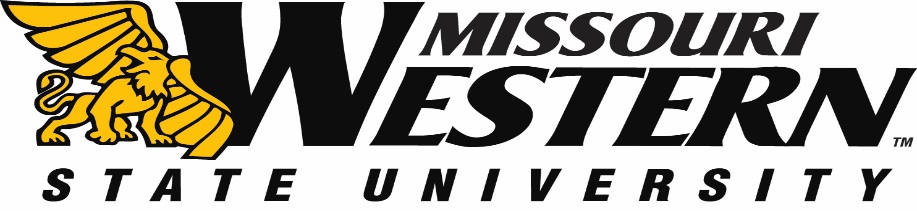 BID SPECIFICATION SHEET FOR FB22-076CARPET INSTALLATION KCP&L MEDIA ROOM GRIFFON INDOOR SPORTS COMPLEX, EDER HALL ROOM 220, WILSON HALL ROOM 150, and SPRATT HALL COMMUNICATION OFFICESCOPERemove existing carpet and vinyl base in all areas.  Provide and install J&J modular carpet and vinyl base per scope below.  #1 KCP&L MEDIA ROOM GRIFFON INDOOR SPORTS COMPLEX Unbolt and remove all lecture chairs. Leave bolts in place to allow chairs to be mounted back after carpet installation. Remove existing carpet, including step risers and vinyl base in the KCP&L Media Room. Use care as to not damage walls when removing base. Any damage repair will be responsibility of the flooring contractor. Clean floor of all dirt, debris, and adhesives per manufacture’s specifications to provide a clean dry surface for new carpet.Apply J&J Nexus Pressure Sensitive Adhesive per manufacturer’s specifications for new carpet tile. Install J&J Modular 24”x24” carpet tile. Include installation of carpet on the step risers. Install all riser carpet monolithic and all tread and lower area to be installed quarter turn. Carpet will be from the J&J Intrinsic book. Choice of color of owner.Vinyl stair nosing’s for carpet tread to carpet riser will be style VCD-XX installed using Johnsonite 930 Two Part Epoxy Compound per manufacturer’s specifications. Install new 4” vinyl cove base. (color choice of owner). Install transition strips where needed. Re-Install all lecture chairs to original locations. #2 Eder Hall Room 220Remove existing carpet squares Remove all vinyl baseApply J&J Nexus pressure sensitive adhesive to cover installation area. Install J&J Modular 24”x24” carpet squares. Carpet will be from the Intrinsic book. Color choice of owner. Install new 4” vinyl base. Color choice of owner. #3 Wilson Hall Room 150Clean floor of all dirt, debris, and adhesives per manufacture’s specifications to provide a clean dry surface for new carpet.Apply J&J Nexus Pressure Sensitive Adhesive per manufacturer’s specifications for new carpet tile. Install J&J Modular 24”x24” carpet squares in a quarter turn pattern. Carpet will be from the J&J Intrinsic book. Choice of color of owner.Install new 4” vinyl base. Color choice of owner. #4 Spratt Hall Communications Office Clean floor of all dirt, debris, and adhesives per manufacture’s specifications to provide a clean dry surface for new carpet.Apply J&J Nexus Pressure Sensitive Adhesive per manufacturer’s specifications for new carpet tile. Install J&J Modular 24”x24” carpet squares in a quarter turn pattern. Carpet will be from the J&J Intrinsic book. Choice of color of owner.Install new 4” vinyl base. Color choice of owner. Special Notes All work in KCP&L Media Room Griffon Indoor Sports Complex to completed by June 30, 2022. All work in Eder Hall Room 220 and Wilson Hall 150 to be completed by July 15, 2022All work in Spratt Hall Communications Office to be completed by July 22, 2022 Clean up and haul away all debris.All work will need to be coordinated with and inspected by Physical Plant upon completion.MANDATORY PRE-BID MEETINGThere will a mandatory pre-bid meeting in Eder Hall room 220 on May 26, 2022 at 10:00am.  Tours of all areas and questions will be answered at this meeting.  BID INFORMATIONSealed bids must be submitted to the Purchasing Office by 2:00 p.m. Central Time on June 3, 2022 in Popplewell Hall, Room 221, 4525 Downs Drive, St. Joseph, MO 64507.  Electronic or faxed bids will not be accepted. All questions should be directed to Purchasing Manager, Kelly Sloan, (816) 271-4465, purchase@missouriwestern.eduMissouri Western reserves the right to accept or reject any or all items of this bid.Include with your bid:Current signed and dated W-9Pricing sheet on page 4Include any addendum(s) with your initialsBid may be awarded as a whole project and/or as separate projects.  This is reflected on the pricing sheet.  If project is awarded to one vendor This may be a prevailing wage project if total bid is over $75,000.  The following will be required.Bidders must submit a notarized Affidavit of Work Authorization and completed MOU signature pages, per attached memorandum dated January 2014, with their bids.A Certificate of Liability Insurance will also be required with MWSU listed as an additional insured will be required after bid has been awarded.Missouri Revised Statute Chapter 292.675 went into effect on August 28, 2008, all on-site employees are required to complete the ten-hour safety training program.Prevailing wage pricing for the projectCompleted MOU signature pages (the last three pages of E-Verify)Bid Bond in the amount of 5% of the total amount of bid (A Performance Bond will be required of the awarded vendor)PRICING SHEET FOR FB22-076CARPET INSTALLATION KCP&L MEDIA ROOM GRIFFON INDOOR SPORTS COMPLEX, EDER HALL ROOM 220, WILSON HALL ROOM 150, and SPRATT HALL COMMUNICATION OFFICEBase bid #1: KCP&L MEDIA ROOM GRIFFON INDOOR SPORTS COMPLEX			$________________Base bid #2: Eder Hall Room 220								$________________Base bid #3: Wilson Hall 150								$________________Base bid #4: Spratt Hall Communications Office						$________________Base bid #5: Combination of all areas including Base bids #1, #2, #3, #4			$________________Company Name: _________________________________________________Printed Name: __________________________________________________Authorized Vendor Signature: 									Phone Number: ________________________________________________                PROJECT INFORMATIONTO:			ALL BIDDERS FROM:           	MISSOURI WESTERN STATE UNIVERSITYDATE:  		January 2014RE:			ADDITIONAL BID SUBMISSION REQUIREMENTSPlease review Missouri statute, 285.530 RSMo, regarding employment of unauthorized aliens. Pursuant to RSMo 285.530 (1), No business entity or employer shall knowingly employ, hire for employment, or continue to employ an unauthorized alien to perform work within the State of Missouri, and (2), the bidder must affirm its enrollment and participation in a federal work authorization program with respect to the employees proposed to work in connection with the services requested herein by:Submitting a completed, notarized copy of AFFIDAVIT OF WORK AUTHORIZATION (attached) and,Providing documentation affirming the bidder’s enrollment and participation in a federal work authorization program (see below) with respect to the employees proposed to work in connection with the services requested herein.A copy of RSMo 285.530 can be viewed in its entirety at:http://www.moga.mo.gov/statutes/C200-299/2850000530.HTME-Verify is an example of a federal work authorization program.  Acceptable enrollment and participation documentation consists of completed copy of the E-Verify Memorandum of Understanding (MOU).  For vendors that are not already enrolled and participating in a federal work authorization program, E-Verify is available at:http://www.dhs.gov/files/programs/gc_1185221678150.shtmThe successful bidder will be required to submit a notarized Affidavit of Work Authorization and the completed MOU signature pages (the last three pages) with their bid.  A bid that does not include these items may be deemed non-responsive.WORK AUTHORIZATION AFFIDAVITPURSUANT TO R.S.Mo. §285.530(For all bids in excess of $5,000.00)Effective 1/1/09State of Missouri		)				)ssCounty of Buchanan		)Comes now ________________________________ (Name of Business Entity Authorized Representative) as _____________________ (Position/Title) first being duly sworn on my oath, affirm __________________________ (Business Entity Name) is enrolled and will continue to participate in the E-Verify federal work authorization program with respect to employees hired after enrollment in the program who are proposed to work in connection with the services related to contract(s) with the State of Missouri for the duration of the contract(s), if awarded in accordance with subsection 2 of section 285.530, RSMo.  I also affirm that ____________________________ (Business Entity Name) does not and will not knowingly employ a person who is an unauthorized alien in connection with the contracted services provided under the contract(s) for the duration of the contract(s), if awarded.In Affirmation thereof, the facts stated above are true and correct.  (The undersigned understands that false statements made in this filing are subject to the penalties provided under section 575.040, RSMo.)Subscribed and sworn to before me this _____________ of ___________________.  I am 						(DAY)		(MONTH, YEAR)commissioned as a notary public within the County of _____________________, State of  							(NAME OF COUNTY)_______________________, and my commission expires on _________________.	(NAME OF STATE)						(DATE)Authorized Representative’s SignaturePrinted NameTitleDateE-Mail AddressE-Verify Company ID NumberSignature of NotaryDate